PENGARUH IMPLEMENTASI KEBIJAKAN PROGRAM PELAYANAN ADMINISTRASI PERKANTORAN TERHADAP KINERJA PEGAWAI DI KECAMATAN CIPARAY KABUPATEN BANDUNG SKRIPSI
Diajukan untuk memenuhi syarat dalam menempuh
ujian sidang sarjana program strata satu (1)
 Pada Jurusan  Ilmu Administrasi NegaraOleh:
TENDI PERMADI
132010024 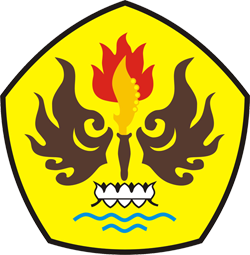 
FAKULTAS ILMU SOSIAL DAN ILMU POLITIK 
UNIVERSITAS PASUNDAN
  BANDUNG
2017LEMBAR PERSETUJUAN USULAN PENELITIAN SKRIPSIPENGARUH IMPLEMENTASI KEBIJAKAN PROGRAM PELAYANAN ADMINISTRASI PERKANTORAN TERHADAP KINERJA PEGAWAI DI KECAMATAN CIPARAY KABUPATEN BANDUNG PROVINSI JAWA BARAT OlehTendi Permadi 132010024
Menyetujui :Bandung......................................2017
 Ketua Jurusan						       		Pembimbing
Ilmu Administrasi Negara(Drs,Rudi Martiawan, M.Si)				      (Dr.H.Asep Kusdiman Jauhari ,M.Si)VISI DAN MISI 
UNIVERSITAS PASUNDANLuhur Elmuna 
                                                           Pengkun Agamana
                                                                                                          Jembar Budayana
VISI DAN MISI 
FAKULTAS ILMU SOSIAL DAN ILMU POLITIK
UNIVERSITAS PASUNDANVISI: Terwujudnya Fakultas Ilmu Sosial dan Ilmu Politik sebagai pusat unggulan (center of excellence) dalam penyelenggaraan pendidikan dan pengembangan ilmu sosial dan ilmu politik baik di tingkat local maupun nasional dalam tingkat globalMISI:	Menyelenggarakan Tri Darma Perguruan Tinggi yang sesuao profesionalismme Ilmu Sosial dan Ilmu Politik yang dapat memberikan kontruksi bagi pembangunan daerah dan nasional yang menjunjung tinggi nilai-nilai relihi (keislaman) dan nilai-nilai budaya (kesundaan) serta komprehensifnyaVVISI DAN MISI PROGRAM  STUDI ILMU ADMINISTRASI NEGARA
FAKULTAS ILMU SOSIAL DAN ILMU POLITIK 
UNIVERSITAS PASUNDAN BANDUNG Visi
Menjadikan Program Studi Ilmu Administrasi Negara menghasilakan lulusan S1 (Sarjana) yang unggul pada bidang Ilmu Administrasi Negara baik ditingkat local, nasional, maupun internasional dengan menusung budaya sunda dan niat islam pada tahun 2021MisiMenyelenggarakan pendidikan dan pengajaran yang berkualitas dalam menerapkan dan mengembangkan Ilmu Administrasi Negara sejalan dengan prinsip keunggulan dan daya saingMenyelenggarakan kajian ilmiah melalui kegiatan penelitian dalam upaya mengembangkan Ilmu Administrasi Negara ditingkat lokal, nasional, dan internasional serta aplikasinya sesuai dengan perkembangan Ilmu Administrasi NegaraMenyelenggarakan membina dan mengembangkan pengabdian kepada masyarakat sebagai tanggung jawab akademik untuk kemajuan masyarakat dan memperkuat posisi lulusannya di masyarakatMenjalin kerjasam kemitraan dengan berbagai institusi terkait aplikasi dan pengembangan Ilmu Administrasi Negara yang mengusung nilai-nilai budaya local (Kesundaan) dan nilai Religi ( Keislaman) baik di tingkat lokal, nasional, maupun internasionalKATA PENGANTAR Assalamu’alaikum Wr.Wb 	Puji dan Syukur Penulis Panjatkan ke Hadirat Allah SWT yang telah memberikan Rahmat dan Karunia-Nya sehingga peneliti dapat menyelesaikan penyusunan laporan penelitian ini tepat pada waktunya. Dengan judul “PENGARUH IMPLEMENTASI KEBIJAKAN PROGRAM PELAYANAN ADMINISTRASI PERKANTORAN TERHADAP KINERJA PEGAWAI DI KECAMATAN CIPARAY KABUPATEN BANDUNG PROVINSI JAWA BARAT ” Dalam penyusunan laporan penelitian ini, dimaksudkan untuk memenuhi ujian sidang sarjana program strata satu (1).   	Peneliti menyadari bahwa tanpa adanya bantuan dari berbagai nara sumber lainnya belum tentu penulis dapat menyelesaikan laporan penelitian ini, Oleh karena itu peneliti mengucapkan banyak terima kasih kepada semua pihak yang telah membantu terselesaikannya laporan penelitian ini terutama peneliti berterimakasih kepada yang terhormat Bapak Dr.H.Asep Kusdiman Jauhari ,M.Si yang telah memberikan dorongan dan bantuan dalam penyusunan laporan penelitian ini. Peneliti selaku penyusun laporan penelitian ini menyadari sepenuhnya bahwa laporan penelitian masih banyak terdapat kesalahan dan kekurangan, karena peeneliti masih dalam taraf belajar, untuk itu peneliti sangat mengharapkan kritik dan saran dari pembaca sekalian yang sifatnya membangun. Penulis juga hendak menyampaikan ucapan terimakasih kepada pihak-pihak yang telahVIImembantu dalam kelancaran penyusunan laporan ini Ucapan Terimakasih ini penulis sampaikan kepada yang terhormat:Bapak Prof, DR. Eddy Jusuf Sp,. M.Si,. M.Kom., Selaku Rektor Universitas Pasundan BandungBapak M Budiana, SIP, M.Si., Selaku Dekan Fakultas Ilmu Sosial dan Ilmu Politik Universitas Pasundan BandungBapak Drs,Rudi Martiawan, M.Si., Selaku Ketua Program Studi Administrasi Negara Fakultas Ilmu Sosial dan Ilmu Politik Universitas Pasundan BandungIbu Dra. N R. Ruyani, M,Si., Selaku Seketaris Program Studi Administrasi Negara Fakultas Ilmu Sosial dan Ilmu Politik Universitas Pasundan BandungBapak Dr. Ikin Sodikin, M.Si., Selaku Dosen Wali Program Studi Administrasi Negara Fakultas Ilmu Sosial dan Ilmu Politik Universitas Pasundan BandungSeluruh Dosen Program Studi Ilmu Administrasi Negara Fakultas Ilmu Sosial dan Ilmu Politik Universitas Pasundan Bandung yang telah memberikan bekal ilmu pengetahuan kepada peneliti selama mengikuti perkuliahanBapak H.Endis Irmansyah, S.Sos., Selaku Kepala Kecamatan Ciparay Kabupaten BandungSerta Kepada Sahabat-Sahabat ku yang senantiasa membantu dan memberikan doanya Khusunya Kelas A jurusan Administrasi negara angkatan 2013 dalam penyelesaian laporan iniSemoga laporan penelitian yang peneliti susun dapat berguna dan dapat menambahkan pengalaman bagi semua pihak pada umumnya dan bagi peneliti pada Khususnya, AminTerimakasih, Wassalamu’alaikum Wr.WbBandung........................2017 DAFTAR RIWAYAT HIDUPIdentitas DiriNama			: Tendi PermadiTempat Tanggal Lahir	: Bandung, 25 OKTOBER 1995Jenis Kelamin		: Laki-LakiAgama			: IslamAlamat			: Kp Dayeuh Luhur RT/RW 01/04 Desa           Pangauban Kec. Pacet Kab. Bandung           
                                          Orang TuaNama Ayah		: Tatang SutisnaPekerjaan			: WiraswastaNama Ibu			: Iin RostikaPekerjaan			: PNSAlamat			: Kp Dayeuh Luhur RT/RW 01/04 Desa Pangauban Kec. Pacet Kab. Bandung           Pendidikan SDN CIKITU 2, lulus Pada tahun 2007MTS AL-IKHLAS PACET, lulus pada tahun 2010MA NEGERI CIPARAY, lulus Pada tahun 2013IX